День отца был учрежден 4 октября 2021 года Президентом Российской Федерации  В. В.Путиным и будет праздноваться впервые в России 17 октября .В нашем садике №8 Радуга в режиме онлайн прошли следующие мероприятия , посвященные Дню отца.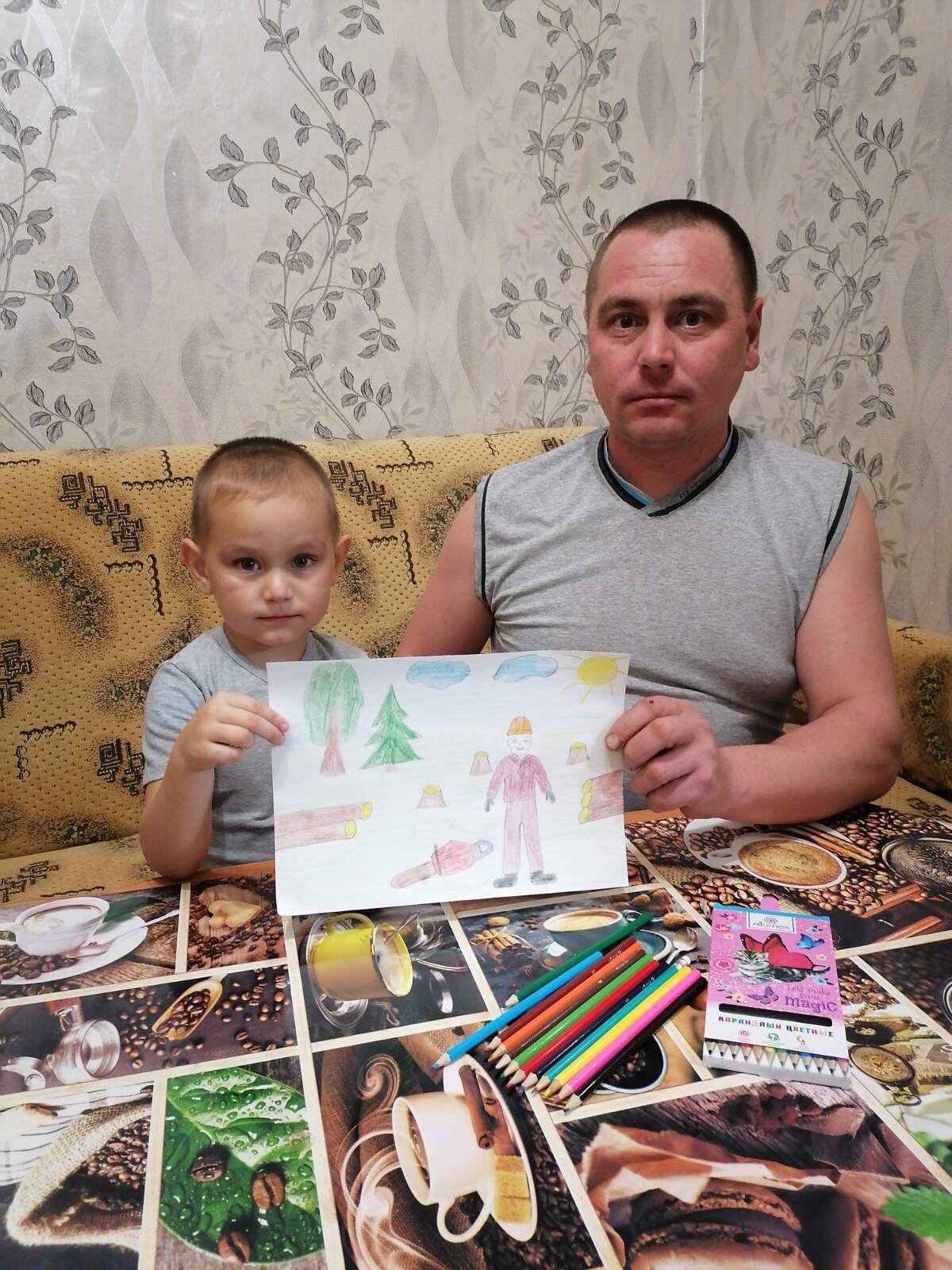 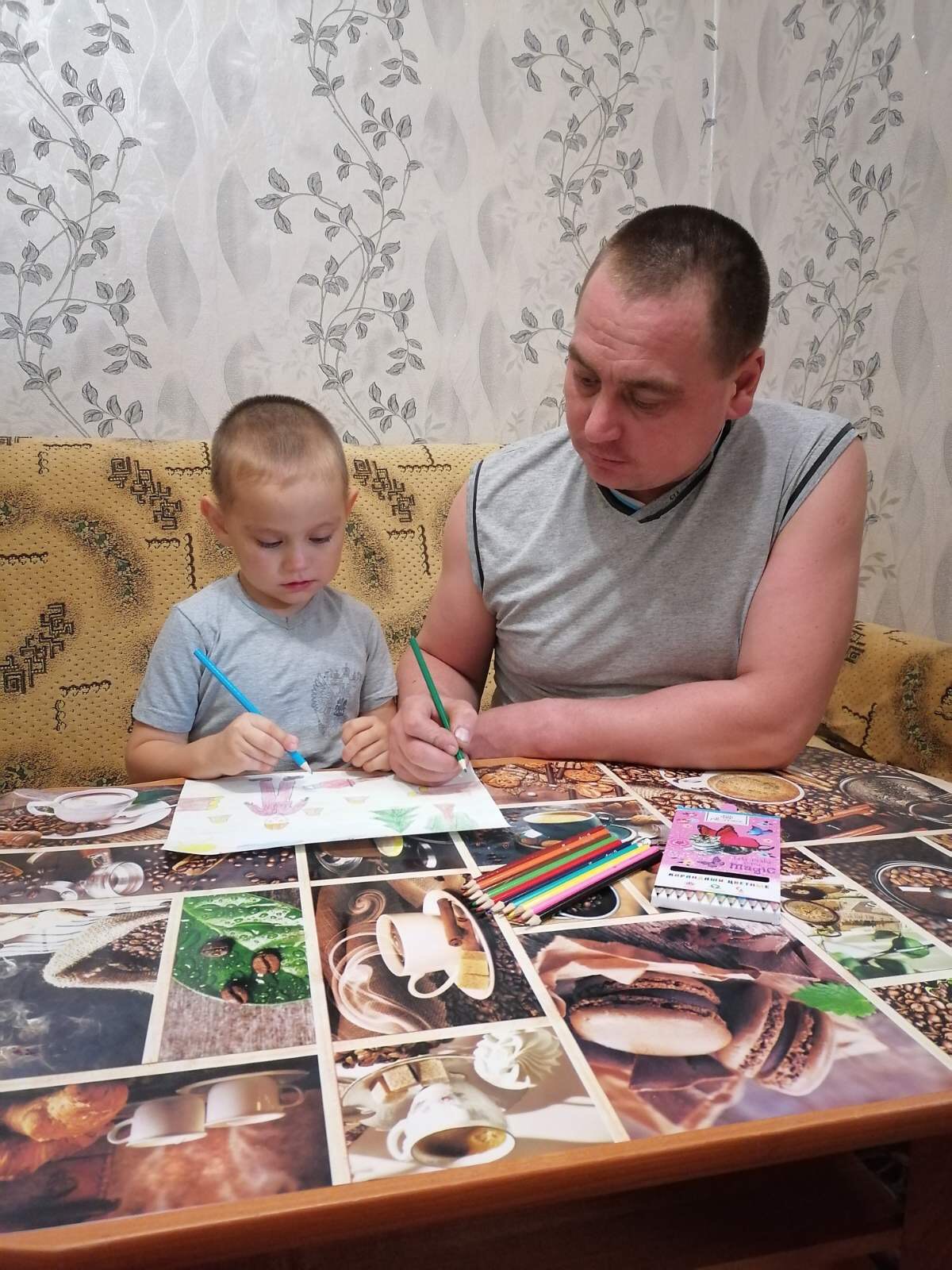 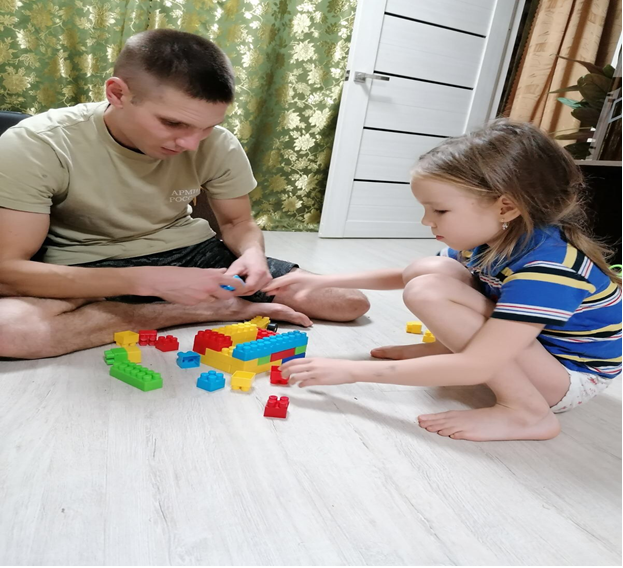 Семья Ариши Рябковой.Папа с дочкой мастерят замок из лего.Семья Воробьевых Кати и Димы .Папа вместе с детьми рисует и делает с ними зарядку.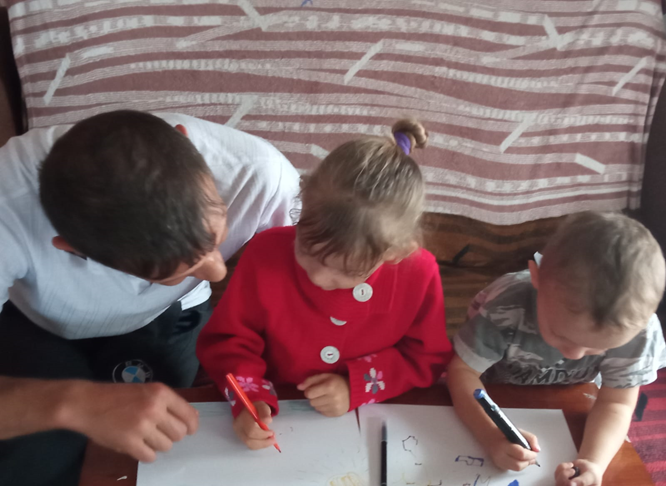 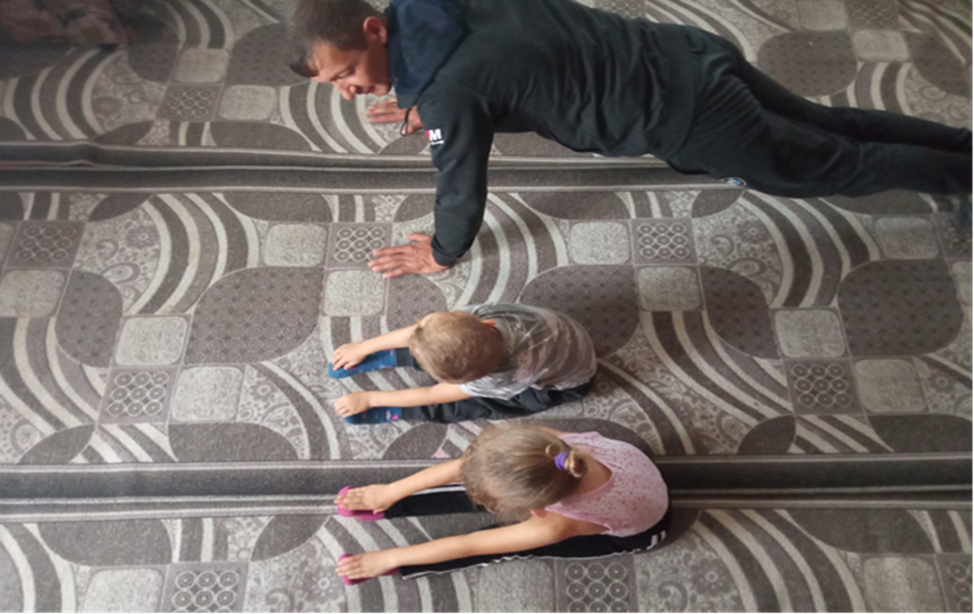 № п/пПолное наименование образовательного учрежденияНазвание мероприятияДата и время проведения мероприятияАдрес (город/населенный пункт, улица, дом)Описание мероприятияКонтактные данные организаторов/ответственных1.Муниципальное дошкольное образовательное учреждение «Детский сад №8 «Радуга»Зарядка с папой(Онлайн)14.10.2021 года07.00 Нижегородская область  тоншаевский муниципальный округ деревня Сухой Овраг улица Гаражна дом 2Ребенок вместе с папой делает утреннюю зарядку, а мама фотографирует890872871272.Творчес кая работа конкурс рисунков с папой на тему («Кем работает мой папа»( онлайн)15.10. 2021 года19.00Нижегородская область  тоншаевский муниципальный округ деревня Сухой Овраг улица Гаражна дом 2Ребенок вместе с папой рисуют рисунок на тему « Кем работает папа», а мама фотографирует890872871273.Дело с папой ( Совместная творческая работа детей с папой) (онлайн)16.10.2021 года19.00Нижегородская область  тоншаевский муниципальный  округ деревня Сухой Овраг улица Гаражна дом 2Папа вместе с ребенком собирает постройку, а мама снимает процесс изготовления89087287127